Konjiček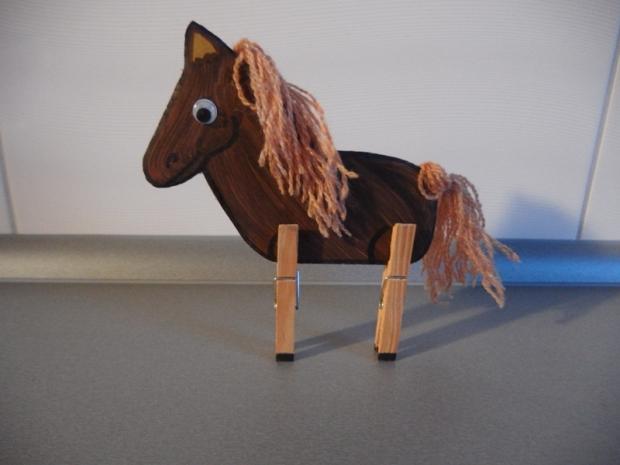 Potrebujemo:Trši risalni list ali kartonFlomastreVolnoŠčipalkeLepiloŠkarjePostopek: Iz kartona izrežemo enostavno telo konja, po želji ga pobarvamo. Oko nalepimo ali narišemo. Iz volne naredimo grivo in rep ter nalepimo na telo konja. Dodamo ščipalke/noge in igra se začne.Hija ho, staro kljuse, hija ho ….Fotografijo svojih izdelkov mi lahko pošljete na mail ivana.kovsca@os-cerknica.si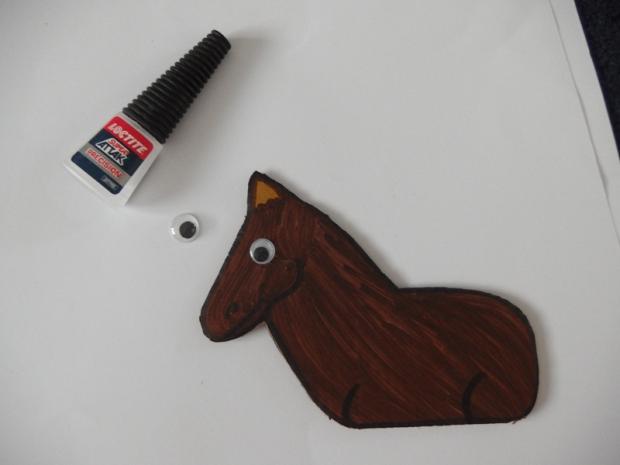 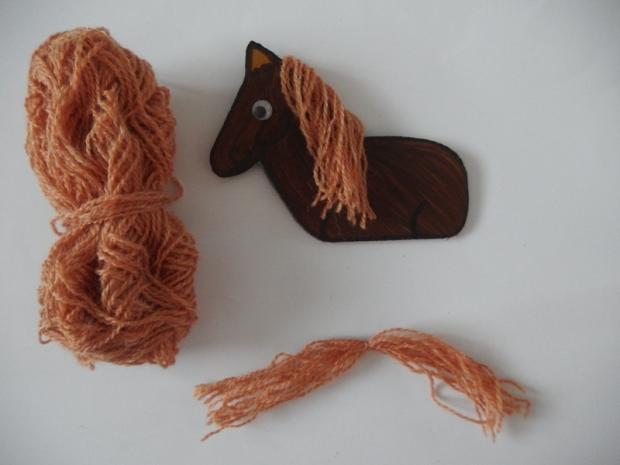 